Vrydag 14 AugHansie en GrietjieHansie en Grietjie woon saam met hul pa en stiefma. Hulle was baie arm. Hulle het nie baie kos gehad nie. Die stiefma het met 'n gemene plan gekom. “Kom ons neem Hansie en Grietjie woud toe. Dan sal ons meer kos vir onsself hê,” het sy gesê. Die pa wou dit nie doen nie, maar die stiefma was baie gemeen. Hansie en Grietjie het die stiefma se plan gehoor. Die volgende oggend gee die stiefma vir Hansie en Grietjie brood. Daarna neem sy hulle woud toe. Hansie het sy brood in stukkies gebreek. Hy het in die geheim 'n spoor van krummels op pad na die woud laat val. Die voëltjie het die broodkrummels kom eet. Hansie en Grietjie het verdwaal in die woud! Terwyl hulle in die bos rondgeloop het, het hulle op ‘n lekkergoed-huisie afgekom. Hulle was so honger! Hulle het na die huisie gehardloop en die lekkergoed begin eet. ‘n Ou vroutjie het die deur oopgemaak en na buite gekom. “Wie is daar?” vra sy. “Ek kan nie baie goed sien nie.” “Net twee honger kinders,” antwoord Hansie. Die ou vroutjie het hulle binnetoe genooi. Sy het vir hulle kos gegee. Hulle het nie geweet dat die ou vroutjie hulle eintlik wileet nie! Sy het Grietjie in 'n hok gesit. Toe begin die ou vroutjie 'n vuur maak. Sy wil vir Grietjie eet. Hansie het haar in die vuur gestamp! Daarna het hy vir Grietjie gered. Hulle sien 'n skat in die ou vroutjie se huis. Hulle vat die skat en hardloop uit. Hansie en Grietjie het weer hulle pad huis toe gekry. Hulle het vir hulle pa die skat gewys en vertel wat gebeur het. Hulle pa het die stiefma weggestuur. Pappa, Hansie en Grietjie het gelukkig gelewe met die skat van die ou vroutjie!Vrydag 14 Auga) Hoe laat is dit? ......................................................    ...................................................... .......................................................................................................    ......................................................   .......................................................................................................    ......................................................   .......................................................................................................    ......................................................   .................................................Friday 14 Aug.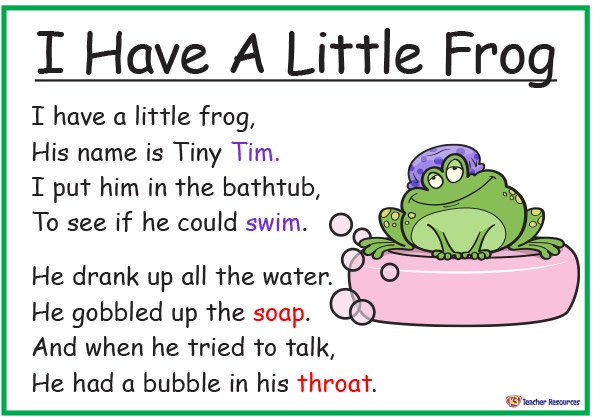 